Publicado en Valencia el 23/11/2017 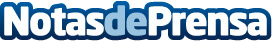 La startup valenciana CarCrash.es amplía sus líneas de negocio y evoluciona a Welegal.esLa nueva plataforma de reclamaciones online con abogados expertos en reclamación de indemnizacionesDatos de contacto:Marta Pérez - Manglano900900841Nota de prensa publicada en: https://www.notasdeprensa.es/la-startup-valenciana-carcrashes-amplia-sus-lineas-de-negocio-y-evoluciona-a-welegales-0 Categorias: Nacional Derecho Sociedad Madrid Valencia Emprendedores http://www.notasdeprensa.es